EVALUASI IMPLEMENTASI SISTEM INFORMASI MANAJEMEN RUMAH SAKIT (SIMRS) BERDASARKAN PERMENKES RI DALAM UPAYA MENINGKATKAN KUALITAS INFORMASI KESEHATAN(Studi Kasus di RSUD Kabupaten Belitung Timur)TESISUntuk Memenuhi Salah Satu Syarat Ujian Guna Memperoleh Gelar Magister Manajemen Pada Program Studi Magister Manajemen Konsentrasi Manajemen Rumah Sakit Oleh  : CRISTI MONICANPM : 188020098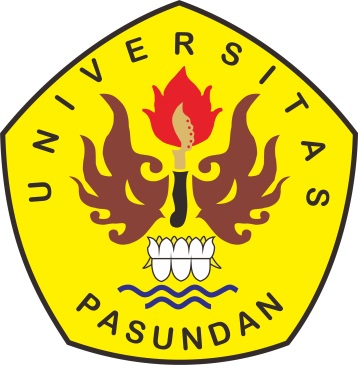 PROGRAM MAGISTER MANAJEMEN FAKULTAS PASCASARJANA UNIVERSITAS PASUNDAN BANDUNG 2020LEMBAR PENGESAHANEVALUASI IMPLEMENTASI SISTEM INFORMASI MANAJEMEN RUMAH SAKIT (SIMRS) BERDASARKAN PERMENKES RI DALAM UPAYA MENINGKATKAN KUALITAS INFORMASI KESEHATAN(Studi Kasus di RSUD Kabupaten Belitung Timur)TESISOLEH :Cristi Monica188020098Tesis ini telah memenuhi persyaratan karya tulis ilmiah yang disetujui oleh Tim Pembimbing  serta telah diujikan dalam Sidang Tugas Akhir Guna Memperoleh Gelar Magister Manajemen Konsentrasi Manajemen Rumah SakitBandung, 7 Desember 2020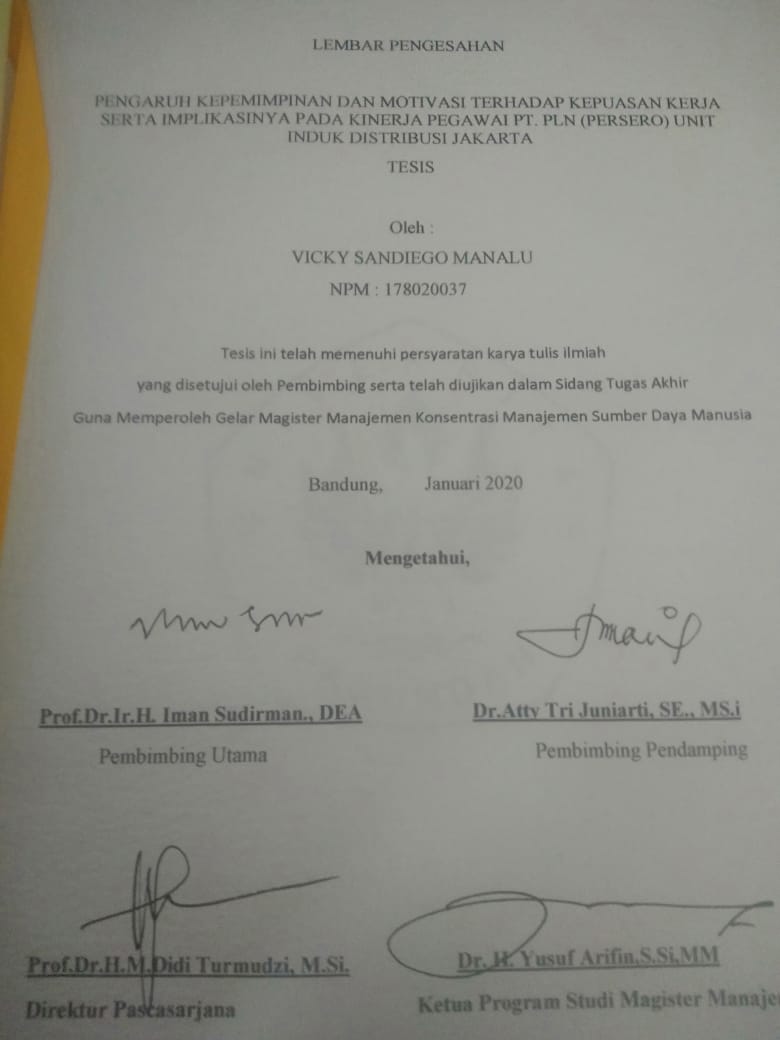 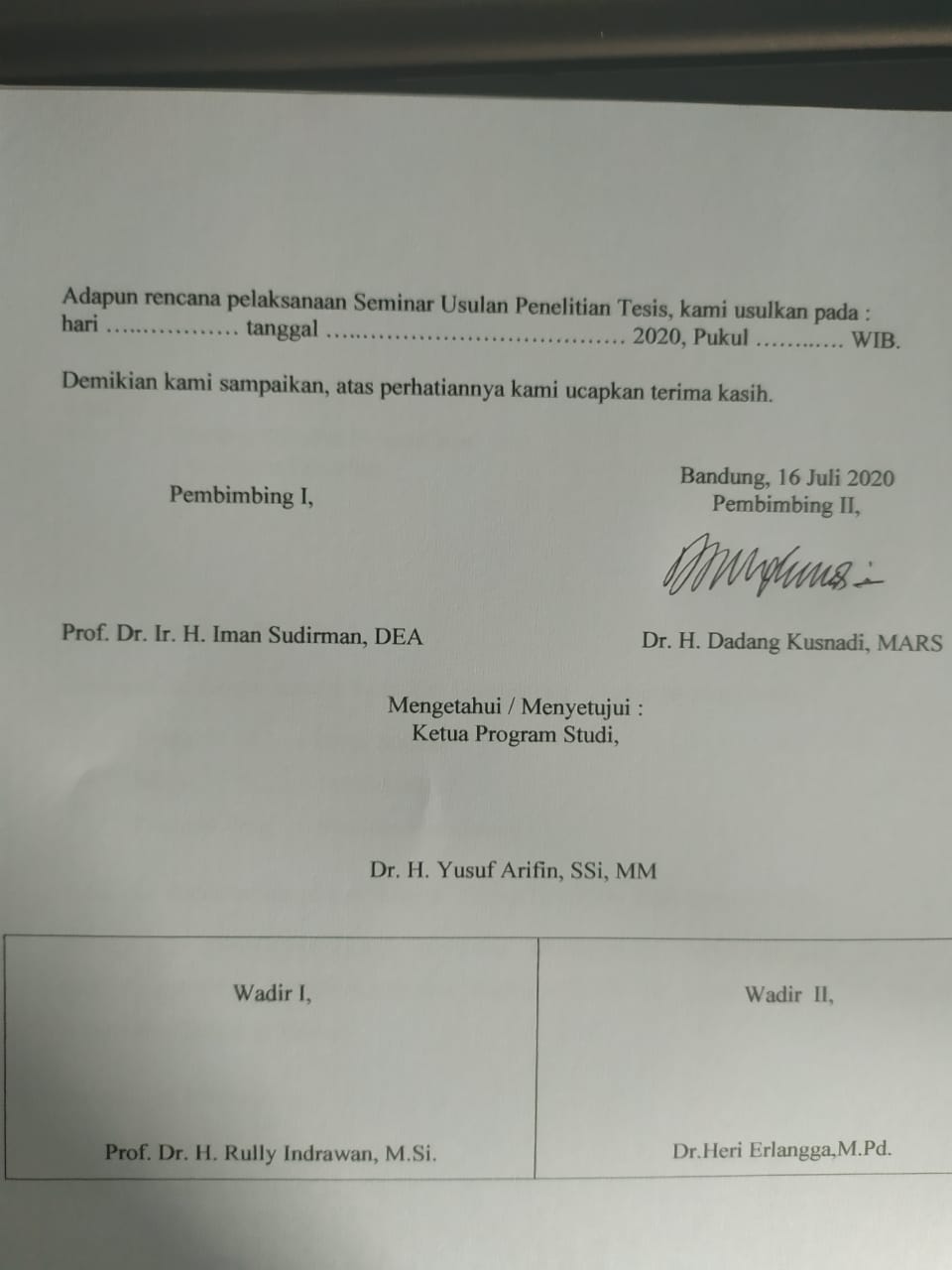 Prof. Dr. Ir. H. Iman Sudirman, DEA	Dr. H. Dadang Kusnadi, MARSPembimbing Utama                                Pembimbing Pendamping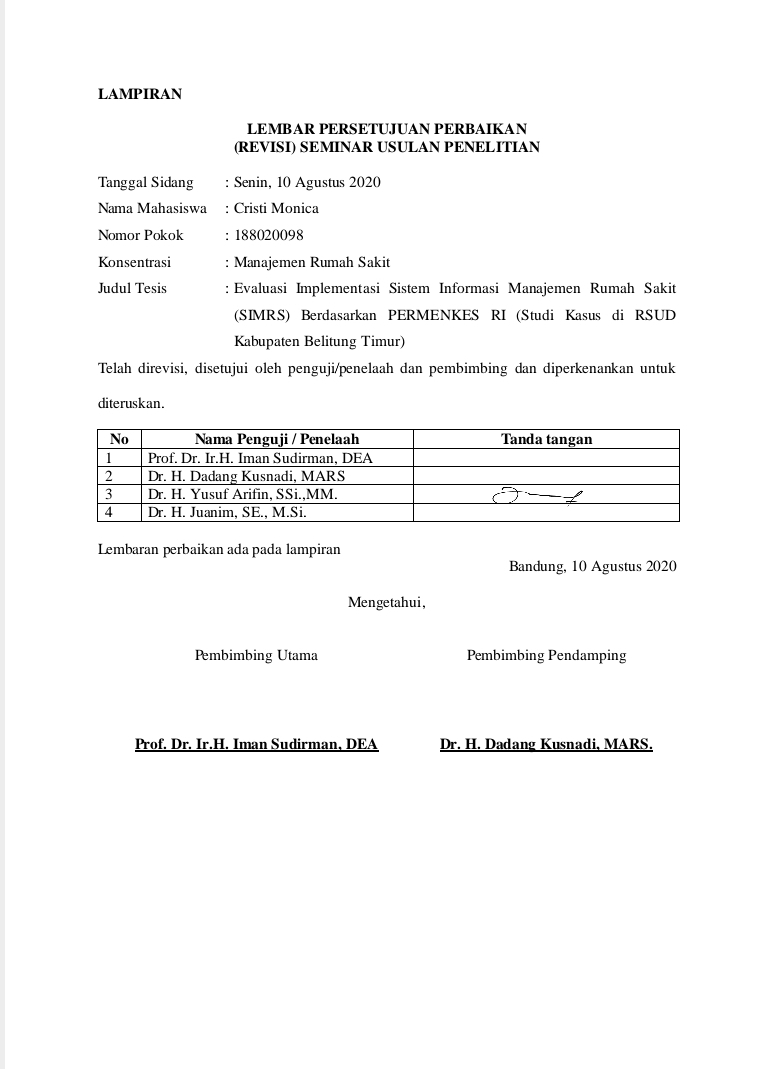 Dr. H. Yusuf Arifin, SSi, MM 	         Prof. Dr. H. M. Didi Turmudzi, M.SiKetua Program                                                           	Direktur PascasarjanaPROGRAM MAGISTER MANAJEMEN PASCASARJANA UNIVERSITAS PASUNDANJl. Taman Sari 6-8 Bandung 40116P E R N Y A T A A NDengan ini saya :Nama		: Crsti MonicaNPM		: 188020098Konsentrasi		: Manajemen Rumah SakitMenyatakan bahwa :Karya tulis saya, tesis ini, adalah asli dan belum pernah diajukan untuk mendapatkan gelar akademik (magister), baik di Universitas Pasundan maupun perguruan tinggi lainnya.Karya tulis ini murni gagasan, rumusan dan penilaian saya sendiri, tanpa bantuan pihak lain, kecuali arahan Tim Pembimbing.Dalam karya tulis ini tidak terdapat karya atau pendapat yang telah ditulis atau di publikasikan orang lain, kecuali secara tertulis dengan jelas dicantumkan sebagai acuan dalam naskah dengan disebutkan nama pengarang dan dicantumkan dalam daftar pustaka.Pernyataan ini saya buat dengan sesungguhnya dan apabila dikemudian hari terdapat penyimpangan dan ketidakbenaran dalam pernyataan ini, maka saya bersedia menerima sanksi akademik berupa pencabutan gelar yang telah diperoleh karena karya tulis ini, serta sanksi lainnya sesuai dengan norma yang berlaku.					Bandung, 16 Juli 2020					Yang membuat pernyataan,					         Cristi Monica					          188020098ABSTRAKMengingat penerapan SIMRS di RSUD Kabupaten Belitung Timur belum pernah dilakukan evaluasi maka penelitian ini akan melakukan evaluasi implementasi SIMRS berdasarkan PERMENKES RI No 1171 Tahun 2011. Oleh karena itu peneliti akan melakukan penelitian dengan mengevaluasi Implementasi Sistem Informasi Manajemen Rumah Sakit (SIMRS) Berdasarkan PERMENKES RI Dalam Upaya Meningkatkan Kualitas Informasi Kesehatan Mengetahui gambaran kondisi eksisting SIMRS selanjutnya untuk mengetahui gambaran kualitas informasi SIMRS serta untuk memberikan rekomendasi perbaikan dan pengembangan SIMRS dalam upaya meningkatkan kualitas informasi di RSUD Kabupaten Belitung Timur.Penelitian ini menggunakan metode penelitian kualitatif dengan pendekatan studi kasus di RSUD Kabupaten Belitung Timur. Data diperoleh dengan cara observasi, wawancara mendalam dan studi dokumentasi yang relevan sesuai dengan kajian masalah dan dilakukan pada Staff Bagian Penunjang RS, Penanggungjawab SIRS Kepala Ruangan Rawat Inap dan Rawat Jalan dan user yang menggunakan SIMRS. Hasil dari penelitian ini menunjukkan bahwa evaluasi penerapan SIMRS di RSUD Kabupaten Belitung Timur belum terdapat kesesuaian diantaranya sistem pelaporan belum terintegrsi dengan 5RL berdasarkan Permenkes RI No.1171 Tahun 2011 karena belum menggunakan data hasil dari SIMRS serta belum sepenuhnya berjalan secara maksimal baik diunit pelayanan maupun manajemen, belum adanya SDM analis sistem, programmer, teknisi dan maintance jaringan, belum maksimal penggunaan SIMRS oleh SDM terkait masih kurangnya kesadaran, kepatuhan, pengetahuan, beban kerja dan tanggungjawab user, Ketidak stabilan jaringan internet serta belum terakses keseluruh ruangan RSUD Kabupaten Belitung Timur, tidak adanya supervise yang terjadwal.Evaluasi pada penerapan SIMRS di RSUD Kabupaten Belitung Timur masih terdapat ketidaksesuaian. Rekomendasi perbaikan SIMRS adalah dengan memaksimalkan pemamfaatan fasilitas SIMRS dalam hal pelaksanaan dan pembuatan laporan, penambahan SDM bagian SIMRS agar meningkatkan pelayanan kepada user yang membutuhkan bantuan menjalankan SIMRS, mengadakan supervisi yang terjadwal baik dari kepala ruang atau bagian manajemen rumah sakit agar dapat memantau user dalam melakukan pekerjaan menggunakan SIMRS, meningkatkan kualitas network/jaringan internet dalam wilayah kerja RSUD Kabupaten Belitung Timur.Kata kunci : SIMRS, PERMENKES RI No. 1171 Tahun 2011, Kualitas Informasi ABSTRACTConsidering that the implementation of SIMRS in the East Belitung District Hospital has never been evaluated, this research will evaluate the implementation of SIMRS based on the Indonesian Ministerial Decree No. 1171 of 2011. Therefore, researchers will conduct research by evaluating the Implementation of Hospital Management Information Systems (SIMRS) Based on the Indonesian Ministerial Decree. Efforts to Improve the Quality of Health InformationKnowing the description of the existing SIMRS condition, then to find out the description of the quality of SIMRS information and to provide recommendations for improvement and development of SIMRS in an effort to improve the quality of information at the East Belitung District Hospital.This study used a qualitative research method with a case study approach in the East Belitung District Hospital. The data were obtained by means of observation, in-depth interviews and study of relevant documentation in accordance with the problem study and was carried out on the Hospital Support Section staff, the person in charge of SIRS, the Head of Inpatient and Outpatient Rooms and users who use SIMRSThe results of this study indicate that the evaluation of the implementation of SIMRS in the East Belitung District Hospital has not been compatible, including the reporting system has not been integrated with 5RL based on Permenkes RI No.1171 of 2011 because it has not used the result data from SIMRS and has not fully run optimally both in service and management units. , the absence of human resources for system analysts, programmers, technicians and network maintenance, not optimal use of SIMRS by related human resources is still lack of awareness, compliance, knowledge, workload and user responsibility, Internet network instability and not yet access to all rooms of the East Belitung Regency Regional Hospital scheduled supervision.The evaluation on the application of SIMRS in the East Belitung District Hospital is still a discrepancy. The recommendation for improvement of SIMRS is to maximize the use of SIMRS facilities in terms of implementation and reporting, adding SIMRS human resources in order to improve services to users who need help running SIMRS, holding scheduled supervision either from the head of the room or the hospital management so that they can monitor users in doing work using SIMRS, improving the quality of the network / internet network in the working area of ​​the East Belitung Regency Regional Hospital.Keywords: SIMRS, PERMENKES RI No. 1171 of 2011, Quality of InformationKATA PENGANTARPuji dan syukur penulis panjatkan kepada Allah SWT, yang telah memberikan rahmat, taufik dan hidayah-Nya, sehingga penulis dapat menyelesaikan tesis dengan judul “ Evaluasi Implementasi Sistem Informasi Manajemen Rumah Sakit (SIMRS) Berdasarkan PERMENKES RI Dalam Upaya Meningkatkan Kualitas Informasi Kesehatan (Studi Kasus di RSUD Kabupaten Belitung Timur)”.Penulis menyadari adanya keterbatasan pengetahuan dan kemampuan dalam merumuskan persoalan secara mendalam, sehingga Tesis ini memiliki banyak kekurangan. Atas segala kekurangan tersebut, penulis mengharapkan adanya masukan dan saran yang dapat bermanfaat bagi penulis untuk memahami persoalan dengan lebih baik dalam rangka penyempurnaan Seminar Usulan Penelitian ini. Penulis juga ingin menyampaikan terima kasih yang sedalam-dalamnya kepada yang terhormat: Prof. Dr. Ir. H. Eddy Jusuf Sp, M.Si, M.Kom sebagai Rektor Universitas Pasundan Bandung. Prof. Dr. H. M. Didi Turmudzi, M.Si sebagai Direktur Fakultas Pascasarjana Universitas Pasundan Bandung. Prof. Dr. H. Rully Indrawan, M.Si sebagai Wakil Direktur Fakultas Pascasarjana Universitas Pasundan Bandung.Dr. H. Yusuf Arifin, SSi, MM sebagai Ketua Program Magister Manajemen Pascasarjana Universitas Pasundan Bandung dan selaku Penelaah I pada Sidang Tesis. Dr. H. Juanim, SE., M.Si selaku Penelaah II pada Sidang Tesis.dr. Cahyo Purnomo sebagai Direktur Rumah Sakit Umum Daerah Kabupaten Belitung Timur.Prof. Dr. Ir. H. Iman Sudirman, DEA selaku Pembimbing Utama yang telah bersedia meluangkan waktu, tenaga, dan pikiran guna memberikan bimbingan kepada penulis.Dr. H. Dadang Kusnadi, MARS selaku Pembimbing Pendamping yang telah bersedia meluangkan waktu, tenaga, dan pikiran guna memberikan bimbingan kepada penulis. Para Dosen dan Staf yang telah memberikan ilmu dan bimbingan dalam proses belajar di Magister Manajemen Pascasarjana Universitas Pasundan Bandung. Kedua orang tua, Bapak Kusniardi dan Ibu Herniati selaku yang senantiasa mendoakan, dan memberikan dukungan.Rekan-rekan Magister Manajemen Pascasarjana Universitas Pasundan Bandung. Akhir kata, penulis mengucapkan terima kasih yang tak terhingga kepada semua pihak yang tidak dapat disebutkan satu persatu, namun telah membantu penulis dalam menyelesaikan penulisan Seminar Usulan Penelitian ini, akhirul kalam.Wassalamu’alaikum, Warahmatullahi, Wabarokatuh. Belitung Timur, 20 Oktober 2020PenulisCristi MonicaNPM : 1880900298DAFTAR ISI LEMBAR COVER LEMBAR PENGESAHAN SURAT PERNYATAAN ABSTRAK ABSTRACTKATA PENGANTAR 		iDAFTAR ISI 		iiiDAFTAR TABEL 		viDAFTAR GAMBAR 		viiDAFTAR LAMPIRAN 	 BAB I PENDAHULUAN Latar Belakang Penelitian 		1Fokus Penelitian 		6Rumusan Penelitian 		6Tujuan penelitian 		6Manfaat penelitian 		7Manfaat Praktis 		7Manfaat Teoritis 		7BAB II KAJIAN PUSTAKA, KERANGKA PEMIKIRAN 2.1 Kajian Pustaka 		92.1.1 Manajemen 		92.1.1.1 Fungsi-Fungsi Manajemen		102.1.2 Organisasi 		112.1.3 Manajemen Rumah Sakit 		112.1.3.1 Rumah Sakit 		112.1.3. 2 Pengolahan Data Di Rumah Sakit		122.1.4 Konsep Sistem Informasi Manajemen Rumah Sakit 		132.1.4.1 Sistem Informasi 		132.1.4.2 Sistem Informasi Manajemen 		142.1.4.2.1.Manfaat Sistem Informasi Manajemen 		152.1.4.3 Sistem Informasi Manajemen Rumah Sakit 		162.1.4.3.1 Komponen SIMRS 		172.1.4.3.2 Manfaat Penerapan SIMRS 		182.1.4.3.3 Penyebab Kegagalan Sebuah SIMRS 		202.1.4.4 Sistem Informasi Rumah Sakit (PERMENKES RI  No. 1171 Tahun 2011) 		212.1.5 Kualitas Informasi 	 	212.1.6 Evaluasi 		252.1.6.1 Jenis-Jenis Evaluasi 		252.1.7 Penelitian Terdahulu 		272.2 Kerangka Pemikiran 		402.3 Proposisi Penelitian 		42BAB III METODELOGI PENELITIAN 3.1 Perspektif Pendekatan Penelitian 		443.2 Lokasi Penelitian 		453.3 Parameter Penelitian 		453.3.1 Definisi Parameter 		453.3.2 Operasionalisasi Parameter 		473.4 Penentuan Informan 		493.5 Sumber Data Penelitian 		493.6 Teknik Pengumpulan Data dan Informasi 		503.6.1 Prosedur Pengumpulan Data 		503.6.1.1 Observasi 		503.6.1.2 Interview in dept (wawancara mendalam) 		503.6.1.3 Studi Dokumentasi 		513.6.2 Teknik Analisis Data 		513.6.3 Keabsahan Data 		523.6.3.1 Credibility (kredibilitas) 		533.6.3.2 Transferability (ketergantungan) 		553.6.3.3 Dependability (ketergantungan) 		553.6.3.4 Confirmability (kepastian) 		553.7 Tahapan Penelitian 		553.7.1 Tahap Pra-lapangan 		573.7.2 Tahap Lapangan 		583.7.3 Tahap Pengolahan Data 		593.7.4 Tahap Pelaporan 		593.7.5 Jadwal Penelitian 		59BAB IV HASIL DAN PEMBAHASAN HASIL PENELITIAN Gambaran Umum RSUD Kabupaten Belitung Timur 		62Visi, Misi, Motto, Nilai dan Tujuan RSUD Kabupaten Belitung Timur 		 63Sumber Daya Manusia di RSUD Kabupaten Belitung Timur 		64Fasilitas dan Sarana Penunjang di UPT Rumah Sakit Umum Daerah Kabupaten Belitung Timur 		65Struktur dan Susunan Organisasi di RSUD Kabupaten Belitung Timur		 71Gambaran SIMRS di RSUD Kabupaten Belitung Timur		72Hasil Wawancara Mendalam Tentang Kondisi Eksisting Sotfware, Hardware, Brainware, Networking, Monitoring SIMRS di RSUD Kabupaten Belitung Timur		73Hasil Wawancara Mendalam Tentang Kualitas Informasi SIMRS RSUD Kabupaten Belitung Timur		85Hasil Wawancara Mendalam Tentang Kendala SIMRS RSUD Kabupaten Belitung Timur		87PEMBAHASAN Kondisi Ekstinting SIMRS Di RSUD Kabupaten Belitung Timur 		91Gambaran Kualitas Informasi SIMRS Di RSUD Kabupaten Belitung Timur		95Kendala Implementasi SIMRS Di RSUD Kabupaten Belitung Timur		97Rekomendasi perbaikan SIMRS di RSUD Kabupaten Belitung Timur Dalam Upaya Meningkatkan Kualitas Informasi 		100BAB 5 KESIMPULAN DAN SARAN Kesimpulan 		106Saran		108DAFTAR PUSTAKA  LAMPIRAN DAFTAR TABELHalaman Tabel 1.1 	Data Hasil Studi Pendahuluan 	3Tabel 1.2	Analisis SWOT Situasi Sementara 	5Tabel 2.1 	Penelitian Terdahulu 	27Tabel 3.1 	Definisi Operasionalisasi Parameter 	47Tabel 3.2	Jadwal Penelitian 	59Tabel 4.1	Jumlah brainware 	 72Tabel 4.2    Latar belakang informan	73Tabel 4.3 Pernyataan Informan: Kondisi Eksisting Sotfware, Hardware, Brainware, Networking, Monitoring SIMRS di RSUD Kabupaten Belitung Timur	75Tabel 4.4 Pernyataan Informan : Kualitas Informasi SIMRS RSUD Kabupaten Belitung Timur 	83Tabel 4.5 Pernyataan Informan : Kualitas Informasi SIMRS RSUD Kabupaten Belitung Timur	87Tabel 4.6 Rekomendasi Perbaikan SIMRS di RSUD Kabupaten Belitung Timur 	103DAFTAR GAMBAR Halaman Gambar 2.1 Kerangka Pemikiran	 	42Gambar 3.1Teknik Pengumpulan Data 		50Gambar 3.2 Triangulasi Teknik 		54Gambar 3.3 Triangulasi Sumber 		54Gambar 3.4 Sistematika dan Prosedur Penelitian 		56